 проєкт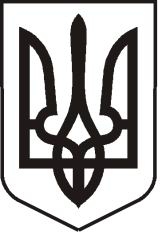 УКРАЇНАЛУГАНСЬКА   ОБЛАСТЬПОПАСНЯНСЬКА  МІСЬКА  РАДАВИКОНАВЧИЙ КОМІТЕТ                                                        РIШЕННЯ 25 жовтня 2019 року                    м. Попасна	                                         № ___Про роботу комісії з розгляду питаньрозташування тимчасовихспоруд (металевих гаражів) у м. ПопаснаЗаслухавши інформацію головного спеціаліста відділу житлово-комунального господарства, архітектури, містобудування та землеустрою виконкому міської ради Кучеренка К.Ю. про роботу комісії з розгляду питань розташування тимчасових споруд (металевих гаражів) у м. Попасна, керуючись Законом України «Про місцеве самоврядування в Україні», виконком Попаснянської міської ради ВИРІШИВ: Інформацію про роботу комісії з розгляду питань розташування тимчасових споруд (металевих гаражів) у м. Попасна взяти до відома.Відділу житлово-комунального господарства, архітектури, містобудування та землеустрою:Продовжити роботи з інвентаризації тимчасових споруд (металевих гаражів);Вести інформаційно-роз’яснювальну роботу з мешканцями міста, головами об'єднань співвласників багатоквартирних будинків та управляючими компаніями щодо оформлення вже встановлених тимчасових споруд та недопущення самовільного встановлення тимчасових споруд (металевих гаражів).Контроль за виконанням  рішення покласти на заступника міського голови Хащенка Д.В. та відділ житлово-комунального господарства, архітектури, містобудування та землеустрою.Міський голова                                                                                Ю.І. ОнищенкоПідготував: Кучеренко, 2 03 89Інформаціяпро роботу комісії з розгляду питань розташування тимчасових споруд (металевих гаражів) у м. Попасна за період з 01.07.2018 по 25.10.2019При виконавчому комітеті Попаснянської міської ради діє комісія з розгляду питань розташування тимчасових споруд (металевих гаражів), склад якої затверджений розпорядженням міського голови від 05.08.2016 № 237 «Про створення комісії з розгляду питань розташування тимчасових споруд (металевих гаражів) у м. Попасна» (із змінами). За період з 01.07.2018 по 25.10.2019 комісією з розгляду питань розташування тимчасових споруд (металевих гаражів) проведено 12 засідань, на яких розглянуто 47 заяв з питання надання дозволу на встановлення тимчасової споруди (металевого гаражу), з яких  47 особам надано дозвіл на встановлення тимчасової споруди (металевого гаражу). Кожна заява розглядається комісією окремо, з виходом на місце розташування тимчасової споруди. Для порівняння за  аналогічний період  2017-2018 років було проведено 5 засідань, на яких розглянуто 21 заяву.  Загальна площа земельних ділянок у м. Попасна, на яких розташовані тимчасові споруди, складає 6720 кв.м., що відповідає 226 договорам на розташування тимчасових споруд (металевих гаражів).За звітний період Попаснянською міською радою укладено 47  нових договорів на розташування тимчасових споруд (металевих гаражів), від яких до міського бюджету надійшло 7520,00 грн. та поновлено 22 договори. Площа земельних ділянок, на яких розташовано 47 тимчасових споруд, складає 1410 кв.м. Відділом житлово-комунального господарства, архітектури, містобудування та землеустрою виконкому Попаснянської міської ради постійно ведеться інформаційно-роз’яснювальна робота (розклеювання оголошень, написання листів, надання інформації в засобах масової інформації  та на сайті Попаснянської міської ради popasn-gorsovet.gov.ua.) з мешканцями міста, головами об'єднань співвласників багатоквартирних будинків та управляючими компаніями щодо недопущення самовільного встановлення тимчасових споруд (металевих гаражів) та узаконення вже встановлених тимчасових споруд.  З початку року відділом житлово-комунального господарства, архітектури, містобудування та землеустрою на кожен металевий гараж в місті були наклеєні листівки - повідомлення з проханням оформити відповідно до діючого законодавства дозвільні документи на металевий гараж. В результаті проведеної роботи до виконавчого комітету звернулося 6 осіб з мікрорайону «Город», 22 особи з мікрорайону «Черемушки» та 19 осіб з мікрорайону «ВРЗ». Відділом ЖКГ, архітектури, містобудування та землеустрою ведеться робота по проведенню інвентаризації металевих гаражів. Проведення інвентаризації потрібно для визначення загальної кількості встановлених гаражів, гаражів, які встановлені без дозволу та гаражів, що встановлені на інженерних комунікаціях.Великою проблемою є самовільне встановлення металевих гаражів на інженерних комунікація без погодження з балансоутримувачем цих комунікацій. З метою вирішення такої ситуації відділом ЖКГ, архітектури, містобудування та землеустрою направлено ряд листів балансоутримувачам комунікацій з рекомендацією перевірити стан охоронних зон навколо комунікацій на прилеглих територіях багатоквартирних будинків. У разі виявлення зазначених гаражів прийняти відповідні міри реагування. Відділ ЖКГ, архітектури, містобудування та землеустрою продовжує вести роботу з мешканцями міста щодо недопущення самовільного встановлення тимчасових споруд (металевих гаражів) та узаконення вже встановлених тимчасових споруд. Головний спеціаліст відділу житлово- комунального господарства, архітектури,  містобудування та землеустрою  виконкому міської ради                                                                К.Ю.Кучеренко